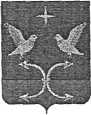 АДМИНИСТРАЦИЯ НЕЧАЕВСКОГО СЕЛЬСКОГО ПОСЕЛЕНИЯ КОРСАКОВСКОГО РАЙОНА ОРЛОВСКОЙ ОБЛАСТИПОСТАНОВЛЕНИЕ_22 мая 2020 года                                                                № 7 д.Нечаево                         Отчёт об исполнении бюджета за 1 квар.2020 года.Заслушав информацию бухгалтера администрации Нечаевского сельского поселения Верзулову Ю.В. об исполнении бюджета Нечаевского сельского поселения за 1 кварт. 2020 года, отметим, что доходная часть бюджета исполнена на 124%, при плане 250.8 тыс.руб., факт 310.6 тыс. руб.Расходная часть бюджета за 1 кварт. 2020 год при плане 371.6 тыс.руб.  факт 341.1 исполнено 92 %.Согласно ст. 43 ч. 5 Положения о бюджетном процессе в Нечаевскомсельском поселении постановляю:          1.Утвердить  отчёт  об исполнении  бюджета Нечаевского  сельского
поселения за 1 квартал  2020 года.          2.Направить  данное   постановление   в  Нечаевский   сельский  Совет
народных депутатов для информации.          3.Постановление разместить на официальном Интернет-сайте администрации Корсаковского района, сельские поселение.И.о.главы администрации                                       В.В.ФедосеевПриложение к постановлению №_7_ от __22.05. 2020год.Сведения о численности муниципальных служащих и работников муниципальных учреждений,фактических  затрат на их содержание  за 1 кв.2020 годИСПОЛНЕНИЕ ДОХОДНОЙ ЧАСТИ  БЮДЖЕТА   НЕЧАЕВСКОГО  СЕЛЬСКОГО   ПОСЕЛЕНИЕЯ    ЗА 1 квар.2020 год.ИСПОЛНЕНИЕ  РАСХОДНОЙ  ЧАСТИ   БЮДЖЕТА НЕЧАЕВСКОГО СЕЛЬСКОГО ПОСЕЛЕНИЯ   ЗА 1 квартал 2020 годДенежное содержание фактически за    2020годУтверждено штатных единиц по должностям  в штатном  расписании на отчетную дату на 01.01.2020г.Среднесписочная численность за отчетный период (человек)Работники органа местного самоуправления муниципальные служащие и работники замещающие должности, не являющиеся должностями муниципальной службы240.122Наименование доходовПланФакт%   исполн.Налог на доходы  физических лиц2.011.25.6Налог на имущество физ.лиц6.02.033Земельный  налог6.07.3122Арендная плата имущество0,00.00Арендная плата за землю0,00,00Прочие  доходы               0.00.00Единый сель.налог0.053.3Госпошлина0.00.00Штрафы0,02.00Итого собственных доходов:14.073.85.2Дотации222.6222.6100Дотация на сбаланс.бюджета0,00,0100Субвенции  бюджетам поселений по первичному воинскому учету14.214.2100Иные межбюджетные трансферты0.00.0Итого безвозмездных поступлений:236.8236.871ВСЕГО:250.8310.6124Наименование расходов ПланФакт% испол.Общегосударст. вопросы361.0333.592    в т.ч.            глава160.0155.297	аппарат200.0178.389                          резервный фонд0.00.0                     другие общегос.вопросы1.00.0Исполнение перв.воинского учета7.67.6100Национальная экономики0.00.0Жилищное комуннальное хозяйства0.00.0Физическая культура и спорт00.0Пенсионное обеспечение3.00.0ИТОГО:371.6341.192